16/06/2023 09:46BionexoRESULTADO – TOMADA DE PREÇON° 202366TP38386HEAPAO Instituto de Gestão e Humanização – IGH, entidade de direito privado e sem fins lucrativos,classificado como Organização Social, vem tornar público o resultado da Tomada de Preços, coma finalidade de adquirir bens, insumos e serviços para o HEAPA - Hospital Estadual de Aparecidade Goiânia, com endereço à Av. Diamante, s/n - St. Conde dos Arcos, Aparecida de Goiânia/GO,CEP: 74.969-210.Bionexo do Brasil LtdaRelatório emitido em 16/06/2023 09:45CompradorIGH - HUAPA - HOSPITAL DE URGÊNCIA DE APARECIDA DE GOIÂNIA (11.858.570/0004-86)AV. DIAMANTE, ESQUINA C/ A RUA MUCURI, SN - JARDIM CONDE DOS ARCOS - APARECIDA DE GOIÂNIA, GO CEP: 74969-210Relação de Itens (Confirmação)Pedido de Cotação : 291611219COTAÇÃO Nº 38386 - MEDICAMENTOS - HEAPA JUN/2023Frete PróprioObservações: *PAGAMENTO: Somente a prazo e por meio de depósito em conta PJ do fornecedor. *FRETE: Só serão aceitas propostas com frete CIF e para eendereço: AV. DIAMANTE, ESQUINA C/ A RUA MUCURI, JARDIM CONDE DOS ARCOS, AP DE GOIÂNIA/GO CEP: 74969210, dia e horário especificado. *CERTIDCertidões Municipal, Estadual de Goiás, Federal, FGTS e Trabalhista devem estar regulares desde a data da emissão da proposta até a data do pagamento. *Rprocesso de compras obedecerá ao Regulamento de Compras do IGH, prevalecendo este em relação a estes termos em caso de divergência.Tipo de Cotação: Cotação NormalFornecedor : Todos os FornecedoresData de Confirmação : TodasValidade CondiçõesFaturamento Prazo deFornecedordadeFreteObservaçõesMínimoEntregaProposta PagamentoBIOHOSP PRODUTOSHOSPITALARES SACONTAGEM - MG3 dias apósconfirmação12R$ 1.500,000016/06/202316/06/202330 ddl30 ddlCIFsem observacoes.Usuario Ws Bihosp - (83) 2106-2433suportebionexo@grupoelfa.com.brMais informaçõesCientifica Médica Hospitalar LtdaGOIÂNIA - GOVanessa Nogueira - (62) 3088-9700vendas3@cientificahospitalar.com.brMais informações2dias apósR$ 200,0000CIFnullconfirmaçãoMedicamento MANIPULADO em razão da ausênciade oferta acessível do INDUSTRIALIZADO. Silente ocontratante quanto a esta fundamentação expressae inexistente proposta concorrente contendomedicamento INDUSTRIALIZADO, presume-se aaplicabilidade da exceção prevista no item 5.10 daRDC 67/2007, da ANVISA. Enviar justificativa quenão encontra no mercado enviada pelo setor defarmacia. Atenção: Esta cotação só terá validade sea instituição não estiver em débito com o GrupoCitopharma. vendedor(31) 98822-1544 ?(31) 3388-Citopharma Manipulação deMedicamentos Especiais LtdaBELO HORIZONTE - MGWebservice Citopharma - (31) 3115-6000thamires@citopharma.com.brMais informações2apósconfirmação0 dias3R$ 350,000013/07/202330 ddlCIF1333-jorge@citopharma.com.br Cotações acima de1000 ampolas ligar para o representante paranegociação. Quando hospital não colocarconcentração e volume correto, vamos cotarconforme históricoComercial Cirurgica RioclarenseLtda- SPJAGUARIÚNA - SP1 dias apósconfirmação45678R$ 500,0000R$ 200,0000R$ 700,0000R$ 750,0000R$ 250,000018/06/202330 ddlCIF-Deyvison Santos - nulldeyvison.santos@rioclarense.com.brMais informaçõesElfa Medicamentos Ltda - DFBRASÍLIA - DFLucélia Rosa - nulllucelia.rosa@distribuidoramedcom.com.brMais informações2dias após16/06/2023 30/42/54 ddl CIFnullconfirmaçãoEllo Distribuicao Ltda - EppGOIÂNIA - GOWebservice Ello Distribuição - (62) 4009-PEDIDO SOMENTE SERÁ ATENDIDO A PRAZOMEDIANTE ANALISE DE CREDITO VALIDAÇÃO DODEPARTAMENTO FINANCEIRO E A CONFIRMAÇÃODE DISPONIBILIDADE DO ESTOQUE CONTATO DOVENDEDOR: (62)99499 17141 dias apósconfirmação25/06/202312/08/202316/06/202330 ddl30 ddl30 ddlCIFCIFCIF2100comercial@ellodistribuicao.com.brMais informaçõesTELEVENDAS3@ELLODISTRIBUICAO.COM.BRFARMATER MEDICAMENTOS LTDABELO HORIZONTE - MGWeb Service Farmater - (31) 3224-2465vendas@farmater.com.br3dias apósbanco do brasil s/a ag 1229-7 c/c 69547-5confirmaçãoMais informaçõesInjemed Medicamentos EspeciaisLtdaBELO HORIZONTE - MGThais Soares - null8 dias apósconfirmaçãonullhospitalar@injemed.comMais informaçõesLOGMED DISTRIBUIDORA ELOGISTICA HOSPITALAR EIRELIGOIÂNIA - GOMariana Borges Garcia - (62) 3565-6457prohospitalph@hotmail.comMais informações1 dias apósconfirmação9R$ 500,0000R$ 200,000005/07/202316/06/202330 ddl30 ddlCIFCIFnullMEDCOM COMERCIO DEMEDICAMENTOS HOSPITALARESLTDABRASÍLIA - DFUsuario Ws Medcom Df - (83) 9871-2 dias apósconfirmação10sem observacoes.80872apagados@bionexo.comMais informaçõesMedcom Comercio DeMedicamentos Hospit Alares L TdaGOIÂNIA - GO2dias após16/06/2023112Usuario Ws Medcom Go - (83) 9871-R$ 200,000030 ddl30 ddlCIFCIFsem observacoes.confirmação80872apagados@bionexo.comMais informaçõesMedlinn Hospitalares Ltda - MeGOIÂNIA - GOADEMILTON DANTAS - 6239454005comercial@medlinn.com.brMais informações1dias após1R$ 100,0000R$ 500,000030/06/202316/06/2023nullnullconfirmaçãoPrestamed Hospitalar EireliGOIÂNIA - GOLuiz Prestamed - nullvendas10@asthamed.com.brMais informações1dias após13430 ddl30 ddlCIFCIFconfirmação1VASCONCELOS INDUSTRIAFARMACEUTICA E COMERCIO LTDAR$ 300,0000 6 dias após 11/10/2023confirmaçãoIMPORTANTE: O(S) MEDICAMENTOS(S)OFERTADO(S) EXIGE(M) E POSSUI(EM)https://bionexo.bionexo.com/jsp/RelatPDC/relat_adjudica.jsp1/9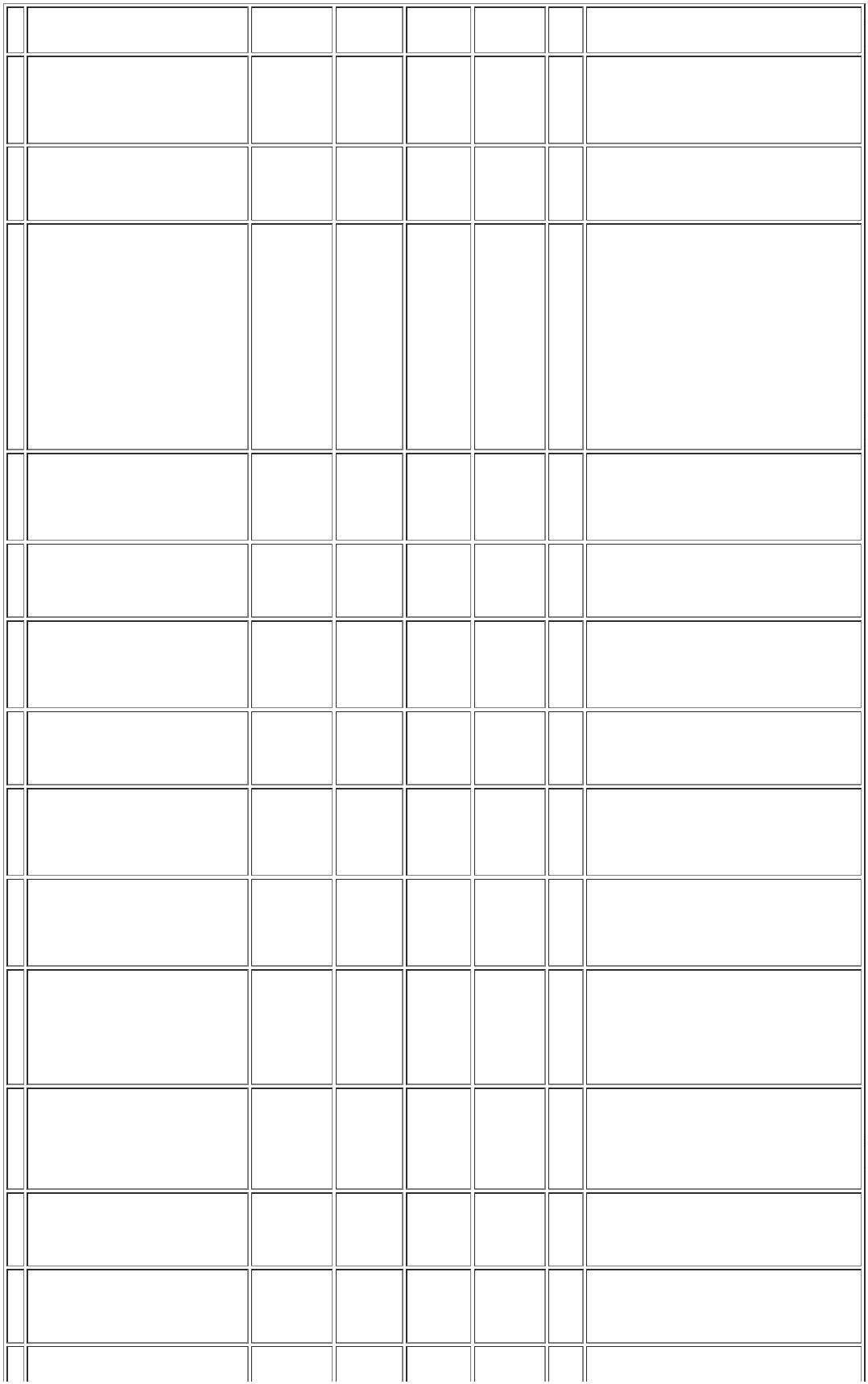 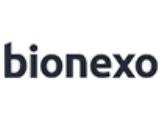 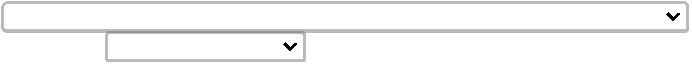 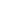 16/06/2023 09:46BionexoBELO HORIZONTE - MGUsuario Ws Casula & Vasconcelos - (31)174-9880REGISTRO(S) NA ANVISA. NÃO É PERMITIDA ACOMPRA SEM O REGISTRO NO MINISTÉRIO DASAÚDE(MANIPULADO) CONFORME LEGISLAÇÃOSANITÁRIA. CONTATO DO VENDEDOR: (31)3115-6141 -7comercial@citopharmaindustrial.com.brMais informaçõesADMINISTRATIVO03@VMGFARMACEUTICA.COM.BR[Vendedor: Hellen Corradi - E-mail:administrativo03@vmgfarmaceutica.com.br -Telefone: 3131156141]Via Nut - Nutrição Clinica e ProdutosHospitalaresGOIÂNIA - GO3 dias apósconfirmação15R$ 200,000018/06/202330 ddlCIFnullRamile Ferreira e silva - nullcotacao@vianut.com.brMais informaçõesProgramaçãode EntregaPreçoUnitário FábricaPreçoProdutoCódigoFabricanteEmbalagemFornecedorComentárioJustificativaRent(%)QuantidadeBIOHOSPPRODUTOSHOSPITALARESSAAGUA DESTILADA 200 10MLFARMARIN - FARMARIN INDUSTRIAE COMERCIO LTDAAGUA BIDESTILADA SOL. INJ.R$0,000065617---CXCXCX--R$ 0,260035000 Ampola10ML - AMPOLABIOHOSPPRODUTOSHOSPITALARESSA;1 - Nãorespondeu e-mail R$ 4,5000de homologação.HIDROCORTISONA SOL. INJ.00 MG - FRASCOR$0,000066075625ANDROCORTIL, TEUTO BRAS.-100 Frasco5BIOHOSPPRODUTOSHOSPITALARESSALIDOCAINA GELEIA 2% TUBO0GRAMASLIDOGEL 20 MG/G GEL TOP ESTERILCX 50 BG AL X 30G - HYPERA SAR$0,000017944VENCIMENTO 30/11/2023-R$ 3,728850 Tubo3TotalParcial:35150.0Total de Itens da Cotação: 106Total de Itens Impressos: 3Programaçãode EntregaPreçoUnitário FábricaPreçoProdutoCódigoFabricanteEmbalagemFornecedorComentárioJustificativaRent(%)Quantidade;1 - Não atende acondição deACET BETAMETAS + FOSFBETAMETAS SOL INJ 3MG +Cientifica MédicaHospitalar Ltdapagamento/prazo.2 - Nãorespondeu e-mailde homologação.R$0,0000133779-----CELESTONE SOLUSPAN, COSMEDUNIDADEnullR$ 7,600024 Ampola3,945 MG/ML /ML 1ML -AMPOLA;1 - RespondeuAGUA BIDESTILADA SOL. INJ.000ML - BOLSAAGUA DESTILADA SF FRASCO1000ML C/16, FRESENIUSCientifica MédicaHospitalar LtdaR$0,000055424190502495838973UNDnullnullnullnullincorretamente o R$ 9,3000item cotado.256 Bolsa200 Comprimido30 Frasco/Ampo60 Frasco1;1 e 3 - Nãorespondeu e-mailde homologação.2 - Não atingefaturamentoAMITRIPTILINA 25MG - GEN.EMS - COMPRIMIDOCLORIDRATO DE AMITRIPTILINA,NEO QUIMICA25 MG COM CX BL AL PLAS Cientifica MédicaR$0,00001254R$ 0,0500TRANS X 200Hospitalar Ltdamínimo.;1 - NãoCLARITROMICINA SOL INJCientifica MédicaHospitalar LtdaR$25,0000R$0,000023KLARICID, ABBOTTUNIDADErespondeu e-mailde homologação.500MG - FRASCO/AMPOLA;1 - Nãorespondeu e-mailde homologação.2 - Não atingefaturamentoCLOREXIDINA SOLUCAOBUCAL 0.12% FR 250ML -FRASCORIOHEX CLOREX.0,12 % ENXAG.BUCAL 250ML. RIOQUIMICA,RIOQUIMICACientifica MédicaHospitalar LtdaR$0,0000UNIDADECAIXAUNDR$ 8,3000mínimo.DIMENIDRINATO+PIRIDOXINASOL INJ (3MG + 5MG)/ML10ML -> DIMENIDRINATO0MG/10ML + PIRIDOXINA0MG/10ML + GLICOSE000MG/10ML E FRUTOSE000MG/10ML - ENDOVENOSOAMPOLADIMENITRADO + PIRID. IV(DRAMIN-B6 DL INJ. 10ML C/100 -COSMED - COSMED3Cientifica MédicaHospitalar LtdaR$0,0000406459-null-R$ 8,0900400 Ampola511-DIPROPIONATO DEBECLOMETASONA FLACONETE 3897500MCG/ML - UNIDADEBECLOMETASONA 400MCG/ML(CLENIL A) 2ML C/10 FLACONTES(S) - CHIESICientifica MédicaHospitalar LtdaR$0,0000456266---nullnullnull--R$ 6,5000R$ 1,6400R$ 1,400040 Unidade50 Ampola200 Ampola4HALOPERIDOL 5MG/ML (UNIHALOPER) 1ML C/50 AMP.(C1) (S) - 5MG - AP -SOLUCAO INJETAVEL -UNIAO QUIMICA APHALOPERIDOL 5MG/ML (UNIHALOPER) 1ML C/50 AMP.(C1) (S),UNIAO QUIMICAHALOPERIDOL SOL INJ 5 MG -HALO - CRISTALIA - AMPOLACientifica MédicaHospitalar LtdaR$0,00002773970982;1 e 2 - Nãoatende a20 MG/ML SOL INJ CX 100AMP VD INC X 5 ML (EMBHOSP)LIDOCAINA 2% SOL INJCientifica MédicaHospitalar LtdaR$0,0000HYPOCAINA, HYPOFARMA20MG/ML 5MLcondição depagamento/prazo.;1 -Múltiplo deembalagem acimado solicitado. 2,3e 4 - Nãorespondeu e-mail R$ 0,1200de homologação.PARACETAMOL 500MG -COMPRIMIDOPARACETAMOL 500MG (PARAMOL)C/200 CPR.(S), BELFARCientifica MédicaHospitalar LtdaR$0,000088568549--UNDUNDnullnull200 Comprimido5- Não atingefaturamentomínimo.PELICULA PROT. SOLPOLIMERICA SPRAY FR 28ML -FRASCO38104RIODERM PROTECTION-PELICULAPROTETORA SEM ARDOR SPRAY30ML , RIOQUIMICACientifica MédicaHospitalar Ltda-R$42,5700R$0,000050 Frascohttps://bionexo.bionexo.com/jsp/RelatPDC/relat_adjudica.jsp2/9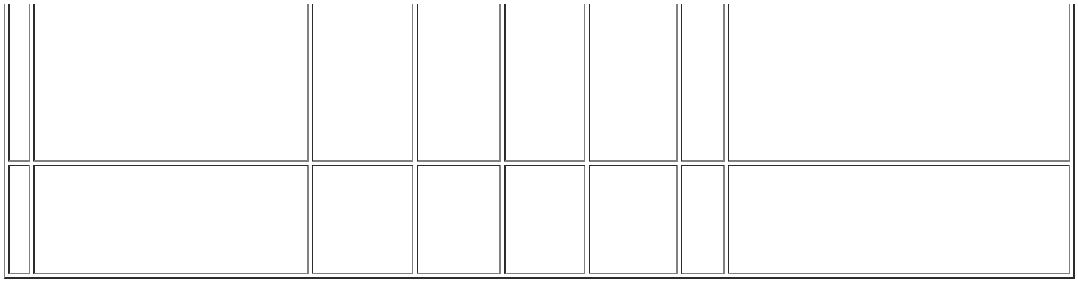 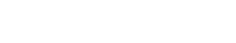 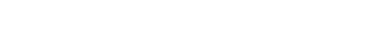 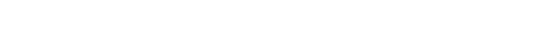 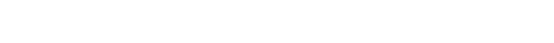 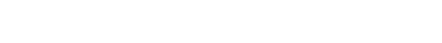 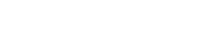 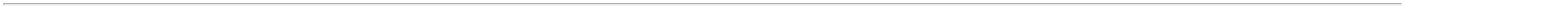 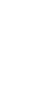 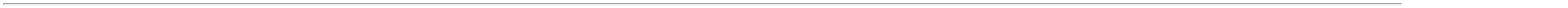 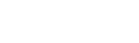 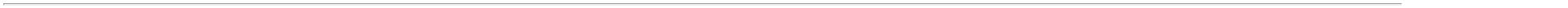 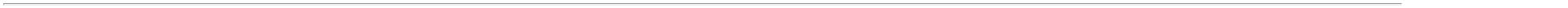 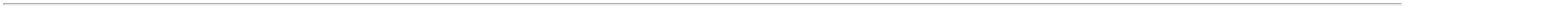 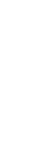 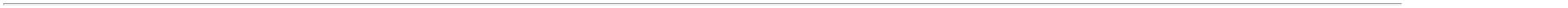 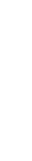 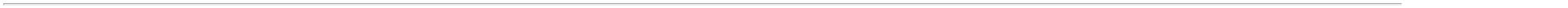 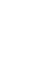 16/06/2023 09:46Bionexo;1,2 e 4 - Nãorespondeu e-mailde homologação.3 - Não atende a 14,9800condição dePOLIMIXINA B SOL INJ00.000UI - FRASCO/AMPOLA500.000 UI PO SOL INJIM/IT/IV CT FA VD TRANSCientifica MédicaHospitalar LtdaR$R$0,0000899848161194967---SULFATO DE POLIMIXINA B, BLAUnullnullnull800 Frasco/Ampo50 Envelope80 Tubo5pagamento/prazo.(1,5 + 2,9 + 3,5 + 20) G/ENVPO SOL OR 50 ENV X 27,9GSABOR LARANJASAIS P/ REIDRATACAO ORAL -ENVELOPECientifica MédicaHospitalar LtdaR$0,0000HIDRAPLEX, NATULAB-R$ 0,7300SULFADIAZINA DE PRATA10MG/G 50GR. CREME (G) - Cientifica Médica10MG - UN - CREME -NATIVITA UN;1 ao 3 - NãoSULFADIAZINA DE PRATA 1%TUBO 50G - TUBOSULFADIAZINA DE PRATA 10MG/G50GR. CREME (G), NATIVITAR$0,000030957respondeu e-mail R$ 7,1200de homologação.Hospitalar LtdaVITAMINAS DO COMPLEXO BSOL INJ 2ML => CADAAMPOLA É COMPOSTA POR;1- Não atende acondição de4MG DE CLORIDRATO DECOMPLEXO B 2ML IM/IV(HYPLEX B) C/100 AMP.(E) -4MG+1MG+2MG+20MG+3MGpagamento/prazo.2 - Respondeuincorretamente o R$ 2,6500item cotado. 3 -Não respondeu e-mail deTIAMINA (VIT. B1) + 1MG DEFOSFATO SÓDICO DERIBOFLAVINA (VIT. B2) + 2MGDE CLORIDRATO DEPIRIDOXINA (VIT. B6) + 20MGDE NICOTINAMIDA (VIT. B3) +COMPLEXO B 2ML IM/IV (HYPLEX B)C/100 AMP.(E), HYPOFARMACientifica MédicaHospitalar LtdaR$0,00001067557-null100 Ampola-UN - SOLUCAO INJETAVEL -HYPOFARMA UNhomologação.3MG DE DEXPANTENOL (PRO-VIT. B5) - AMPOLA . - AMPOLATotalParcial:2540.0Total de Itens da Cotação: 106Total de Itens Impressos: 15Programaçãode EntregaPreçoUnitário FábricaPreçoProdutoCódigoFabricanteEmbalagemFornecedorComentárioJustificativaRent(%)QuantidadeCitopharmaAZUL DE METILENO SOL.AQUOSA 1% FR. 30ML -FRASCOcitopharma manipulação | azul demetileno 1% - 30 ml (nao esteril)Manipulação deMedicamentosEspeciais Ltda;1 - Respondeufrete FOB.R$57,0000R$0,00001438987-frasco-20 FrascoTotalParcial:20.0Total de Itens da Cotação: 106Total de Itens Impressos: 1Programaçãode EntregaPreçoUnitário FábricaPreçoProdutoCódigoFabricanteEmbalagemFornecedorComentárioJustificativaRent(%)Quantidade;1, 3 e 4 - NãoComercialCirurgicaRioclarenseLtda- SPrespondeu e-mailde homologação.2 - Não atende acondição deACETILCISTEINA GRANULADO600 MG ENV C/ 5G -ENVELOPER$0,0000229288-GEOLABCX-R$ 0,9972200 Envelopepagamento/prazo.ALGINATO CALCIO E SODIOAPROX. 85G - GELHIDRATANTE ABSORVENTE,NÃO-ESTÉRIL, COMPOSTO DEALGINATO DE CÁLCIO ECARBOXIMETILCELULOSESÓDICA, TRANSPARENTE EVISCOSO, REGISTRO NOMINISTÉRIO DA SAÚDE(ANVISA). TUBO 85 GRAMAComercialCirurgicaRioclarenseLtda- SPHIDROGEL COM ALGINATO DECALCIO 85G CX C/10UN-G085,CASEX;1 -Não atende acondição depagamento/prazo.R$12,5000R$0,0000817934-CAIXA-70 TuboComercialCirurgicaRioclarenseLtda- SP;1 e 2 - Nãoatende acondição deAMIODARONA 100MG -COMPRIMIDO200 MG COM CT BL AL PLASTRANS X 500R$0,00001010190-AMIORON, GEOLAB-R$ 0,4700500 Comprimidopagamento/prazo.;1 - Não atende acondição depagamento/prazo.- Nãorespondeu e-mail R$ 2,7340de homologação.ComercialCirurgicaRioclarenseLtda- SP2AMIODARONA SOL INJ 150MG - AMPOLAAMIODARONA 50MG/ML (GEN) SOLINJ 3ML CX C/ 100 AP, HIPOLABORR$0,0000114975-Ampola-200 Ampola3- Não atingefaturamentomínimo.;1 e 2 - Não5MG/ML SOL INJ CX 40 ESTX AMP VD TRANS X 4 ML(EMB. HOSP.) (SEMComercialCirurgicaRioclarenseLtda- SPrespondeu e-mailde homologação.3 - Não atende a 10,3000condição deBUPIVACAINA 0.5%R$R$0,000011336768ISOBARICA S/ CONSERV. 4ML 6468AMPOLA----NEOCAINA, CRISTALIA----320 Ampola800 Ampola100 Tubo-CONSERVANTE)pagamento/prazo.BUPIVACAINA SOL INJ 0.5%PESADA 4ML - BUPIVAC.HIPERBARICA + GLICOSE SOLINJ AMP. 4MLComercialCirurgicaRioclarenseLtda- SP5MG/ML + 80 MG/ML SOL;1 - Não atende acondição depagamento/prazo.CLORIDRATO DE BUPIVACAINAHIPERBARICA, HYPOFARMAR$0,00006470372465173INJ CX 50 AMP VD INC X 4ML (EMB HOSP)R$ 3,4680;1 - Não atende acondição depagamento/prazo.2 - Nãorespondeu e-mailde homologação.ComercialCirurgicaRioclarenseLtda- SPCOLAGENASE C/CLORANFENICOL POMADATUBO 30G - TUBO0,6 U/G + 0,01 G/G POMDERM CT 10 BG AL X 30 G +ESP PLAS (EMB HOSP)KOLLAGENASE COMCLORANFENICOL, CRISTALIAR$11,3929R$0,0000ComercialCirurgicaRioclarenseLtda- SPDEXAMETASONA SOL INJ 4MG/ ML 2.5 ML -;1 - Não atende acondição depagamento/prazo.FOSFATO DISSODICO DEDEXAMETASONA, HIPOLABOR4 MG/ML SOL INJ CX 100AMP VD TRANS X 2,5 MLR$0,0000R$ 1,96201400 Frasco/AmpFRASCO/AMPOLAhttps://bionexo.bionexo.com/jsp/RelatPDC/relat_adjudica.jsp3/9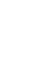 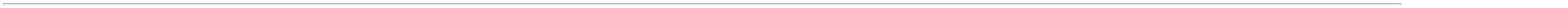 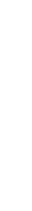 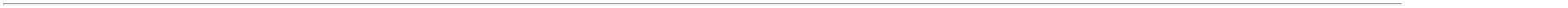 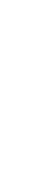 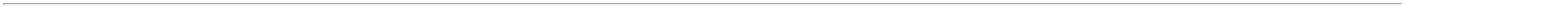 16/06/2023 09:46Bionexo;1 e 3 - Nãoatende aComercial50 MG/ML SOL INJ CX 100condição depagamento/prazo.2 e 4 - Nãorespondeu e-mailde homologação.EFEDRINA SOL INJ 50MG 1MLCirurgicaRioclarenseLtda- SPR$11,2245R$0,00004444676483---EFEDRIN, CRISTALIAAMP VD AMB X 1 ML ( EMBHOSP)---200 Ampola800 Seringa75 Ampola-AMPOLAENOXAPARINA SODICA0MG/ML - SERINGA PRE-;1,3,5 e 6 - Nãoatende acondição depagamento/prazo.2 e 4 - Nãorespondeu e-mailde homologação.4ComercialCirurgicaRioclarenseLtda- SPPREENCHIDA - (SC) -> COM40 MG SOL INJ CT 10 SER VDINC PREENCHIDA X 0,4 ML +SIST SEGURANCAR$13,5000R$0,0000DISPOSITIVO DE SEGURANÇA 38989DE ACORDO COM NR-32 EPORT. 1746 DE 30 DE AGOSTODE 2011.CUTENOX, MYLAN;1,2 e 3 - Nãoatende aComercialCirurgicaRioclarenseLtda- SP2MG/ML SOL INJ CX 25 AMPVD TRANS X 10 ML (EMBHOSP)condição depagamento/prazo.4 - Nãorespondeu e-mailde homologação.ETOMIDATO SOL INJ 2MG/ MLR$10,4600R$0,00002516416123ETOMIDATO, CRISTALIA10ML - BLAU - AMPOLA;1 - Não atende acondição deComercialCirurgicaRioclarenseLtda- SP2MG/ ML SOL INJ INFUS IVFLUCONAZOL SOL INJ 200MGBOLSA - BOLSApagamento/prazo.2 - Não atingefaturamentomínimo.R$0,00004555590357-----FLUCONAZOL, CRISTALIAFLUMAZENIL, HIPOLABORHYTAMICINA, HYPOFARMACT 06 BOLS PLAS TRILAMTRANS SIST FECH X 100 ML-----R$ 8,1770R$ 5,879024 Bolsa5 AmpolaComercialCirurgicaRioclarenseLtda- SP;1 e 2 - Nãoatende acondição deFLUMAZENIL SOL INJ0,1MG/ML 5ML - FLUMAZIL - 18646AMPOLA0,1 MG/ML SOL INJ CT 5 AMPVD TRANS X 5 MLR$0,0000pagamento/prazo.ComercialCirurgicaRioclarenseLtda- SPGENTAMICINA SOL INJ;1 - Nãorespondeu e-mail R$ 1,1110de homologação.R$0,000040MG/ML 2ML - AMPOLA DE0MG756154475416-900 Ampola8ComercialCirurgicaRioclarenseLtda- SP50 MG/ML SOL INJ IV CX 50BOLS PLAS TRANS SIST FECHX 250 MLGLICOSE SOL. INJ. 5% 250MLBOLSAGLICOSE HALEX ISTAR, HALEXISTARR$0,0000-R$ 6,5947850 Bolsa-HEPARINA SOD. 5000 U.I. /ML INJ. 5 ML -> HEPARINA.SODICA SOL. INJ. 5.000 UI/MLF/A 5ML-EV - FRASCO/AMPOLAComercialCirurgicaRioclarenseLtda- SPFrasco/Ampola - SolucaoInjetavel - HIPOLABORFrasco/Ampola;1 - Nãorespondeu e-mailde homologação.PARINEX 5.000UI/ ML IV CX C/50 FAX 5ML, HIPOLABORR$13,4000R$0,0000100 Frasco/AmpoIMIPENEN + CILASTATINASOL. INJ. 500 MG -> FRASCO-AMPOLA. E QUANDO FOR OCASO DE SISTEMAMONOVIAL. TEM QUE SERCOMPATIVEL COM TODAS ASBOLSAS DE SISTEMAComercialCirurgicaRioclarenseLtda- SP;1 -Não atende acondição depagamento/prazo.IMIPENEM + CILASTATINA SODICA,MIDFARMA500 MG + 500 MG PO SOLINJ IV CT 10 FA VD TRANSR$19,0800R$0,0000625056--100 FrascoFECHADO EXISTENTES NOMERCADO. - FRASCOComercialCirurgicaRioclarenseLtda- SP;1 - NãoINSULINA NPH - SOL INJ 100U/ML 10ML - FRASCO/AMPOLA100 UI/ML SUS INJ CT FA VDINC X 10 MLR$23,1220R$0,000066355044--INSUNORM N, CELL/ASP/BIOC--respondeu e-mailde homologação.15 Frasco/AmpoComercialCirurgicaRioclarenseLtda- SPLEVOBUPIVACAINA SOL INJ0.5% C/ VASOCONSTRITOR5 MG/ML + 9,1 MCG/ML SOLINJ CX 10 EST FA VD TRANSX 20 MLR$28,0000R$0,000018344NOVABUPI, CRISTALIA-400 Frasco20ML - FRASCO;1 e 2 - Nãoatende aComercialCirurgicaRioclarenseLtda- SPLIDOCAINA SOL INJ 2% C/VASOCONSTRITOR 20ML -FRASCO20 MG/ML + 0,04 MG/ML SOLINJ CX 50 CARP PLAS OPC X1,8 ML USO PROFISSIONALcondição depagamento/prazo. R$ 9,26003 - Nãorespondeu e-mailde homologação.XYLESTESIN COM NOREPINEFRINA,CRISTALIAR$0,0000686458--150 FrascoComercialCirurgicaRioclarenseLtda- SPMEROPENEM PO P/ SOL. INJ.1G. FR/ AMP. 1000MG -FRASCO/AMPOLA;1 - Não atende acondição depagamento/prazo.MEROPENEM TRI-HIDRATADO,BIOCHIMICO1 G PO SOL INJ IV CX 25 FAVD TRANSR$14,7000R$0,00007777123612459150587289--------200 Frasco/AmpoComercialCirurgicaRioclarenseLtda- SPMETARAMINOL SOL INJ10 MG/ML SOL INJ CX 25AMP VD AMB X 1 MLR$16,0000R$0,0000ARAMIN, CRISTALIA-50 Ampola10MG/1ML - AMPOLAComercialCirurgicaRioclarenseLtda- SP;1 ao 4 - Nãoatende acondição deSUCCINATO SODICO DEMETILPREDINISOLONA,NOVAFAR/FRESEN500 MG PO LIOF SOL INJ CX25 FA VD TRANS + DIL 25AMP VD TRANS X 8 MLMETILPREDNISOLONA SOL INJ00MG - FRASCOR$14,3100R$0,0000125 Frasco5pagamento/prazo.ComercialCirurgicaRioclarenseLtda- SP;1 - Não atende acondição deMORFINA SOL INJ 0.2MG 1MLRAQUI - DIMORF - AMPOLA0,2 MG/ML SOL INJ CX 50ENVOL AMP VD AMB X 1 MLR$0,0000185646480DIMORF, CRISTALIAR$ 4,5700R$ 1,1500500 Ampola600 Ampolapagamento/prazo.;1 - Não atende acondição deComercialCirurgicaRioclarenseLtda- SPNEOSTIGMINA SOL INJ0,5 MG/ML SOL INJ CT 50AMP VD TRANS X 1 MLpagamento/prazo.2 - Nãorespondeu e-mailde homologação.R$0,00007880--NORMASTIG, UNIAO QUIMICA--0.5MG/ ML - AMPOLANITROGLICERINA SOL INJ 25 34075MG - AMPOLATRIDIL 25MG CX C/10AMP X 5ML,CRSITALIATRIDIL 25MG CX C/10AMP X5ML - 25MG - INJETAVEL -CRSITALIAComercialCirurgica-R$34,0000R$0,000030 Ampolahttps://bionexo.bionexo.com/jsp/RelatPDC/relat_adjudica.jsp4/9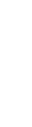 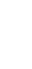 16/06/2023 09:46BionexoRioclarenseLtda- SPComercialCirurgicaRioclarenseLtda- SPONDANSETRONA SOL INJ 4MG2ML (2MG/ML) - AMPOLA DEMGONDANSETRONA 4MG (GEN) SOLINJ 2ML CX C/ 100 AP, HIPOLABOR2 MG/ML SOL INJ IM/IV CX100 AMP VD AMB X 2 MLR$0,0000889994925664554999-------------R$ 1,7000R$ 0,02904000 Ampola100 Comprimido20 Ampola4ComercialCirurgicaRioclarenseLtda- SPPROPRANOLOL 40 MG -COMPRIMIDOR$0,0000HIPOLABORCXComercialCirurgicaRioclarenseLtda- SPSACARATO DE HIDROXIDOFERRICO SOL INJ 20MG/ML20 MG/ML SOL INJ CT 5 FAVD TRANS X 5 MLR$10,1290R$0,000034089186045227SUCROFER, UNIAO QUIMICASEVOCRIS, CRISTALIASIMETICONA, HIPOLABOR5ML - AMPOLASEVOFLURANO SOLINALATORIA 250 ML -SEVORANE -> COM 03VAPORIZADORES DEBANCADA PARA USO DEANESTESICO. - FRASCO;1 - Não atende acondição depagamento/prazo.2 - Nãorespondeu e-mailde homologação.ComercialCirurgicaRioclarenseLtda- SP1 ML/ML SOL INAL CT FR VDAMB X 250 MLR$R$40 Frasco300,0000 0,0000;1 e 2 - NãoComercialCirurgicaRioclarenseLtda- SPrespondeu e-mailde homologação.3 - Não atende acondição deSIMETICONA SOL ORAL 75MG/ML FRASCO 10ML.75 MG/ML EMU OR CX 200 FRPLAS OPC GOT X 10 MLR$0,0000R$ 2,0390200 Frascopagamento/prazo.;1,2,3 e 4 - Nãoatende acondição depagamento/prazo.5 - Não atingeComercialCirurgicaRioclarenseLtda- SPSINVASTATINA 20MG -COMPRIMIDOR$0,00009710188-CIMEDCX-R$ 0,1924600 Comprimidofaturamentomínimo. 6 - Nãorespondeu e-mailde homologação.ComercialCirurgicaRioclarenseLtda- SP;1 e 2 - Nãoatende acondição deTENOXICAM PO P/ SOL INJ20 MG PO LIOF SOL INJ CT50 FA VD TRANSR$0,00001110102056484163716068---TEFLAN, UNIAO QUIMICA---R$ 7,1500R$ 1,2930R$ 4,30002500 Ampola300 Ampola1000 Frasco20MG - AMPOLA 20MGpagamento/prazo.ComercialCirurgicaRioclarenseLtda- SPTERBUTALINA SOL INJ 0.5MG/ML - AMPOLASULFATO DE TERBUTALINA,HIPOLABOR0,5 MG/ML SOL INJ CX 100AMP VD AMB X 1 MLR$0,0000--1ComercialCirurgicaRioclarenseLtda- SPVANCOMICINA PO P/ SOL INJCLORIDRATO DE VANCOMICINA,TEUTO BRAS.500 MG PO LIOF INJ CX 50FA VD INC (EMB HOSP)R$0,0000500MG - FRASCO 500MGTotalParcial:17474.0Total de Itens da Cotação: 106Total de Itens Impressos: 35Programaçãode EntregaPreçoUnitário FábricaPreçoProdutoCódigoFabricanteEmbalagemFornecedorComentárioJustificativaRent(%)QuantidadeACIDOS GRAXOS ESSENC. C/VIT. A + VIT. E 200ML ->DEVERA SER REGISTRADO NAANVISA COMO CORRELATONAO PODERA SERREGISTRADO NA ANVISACOMO COSMETICO PARA FINSDE USO HOSPITALAR;1 e 3 -Respondeuincorretamente oitem cotado. 2 - R$ 6,4800Não respondeu e-mail deElfaMedicamentosLtda - DFDERMAEX 200ML, DERMAEX 200ML,NUTRIEXR$0,000045830-UNnull70 UnidadeCOMPOSICAO ACIDOCAPRILICO. ACIDO CAPRICO.ACIDO LAURICO. LECITINA DESOJA. VITAMINA A. VITAMINAE. ACIDO CAPROICO E OLEODE GIRASSOL (ACIDOhomologação.LINOLEICO). - UNIDADEElfaMedicamentosLtda - DF;1 - Não atende acondição depagamento/prazo.ALBUMINA HUMANA SOL INJ200G/L SOL INJ CT 5 FA VDINC X 50MLR$R$795991--ALBUREX 20, CSL BEHRINGnullnull140 Frasco2 Ampola20% 50ML - FRASCO167,8000 0,000050 MG PO LIOF SOL INJ CTElfa;1 - Não atende acondição depagamento/prazo.ALTEPLASE SOL INJ 50 MG -AMPOLAR$R$25305ACTILYSE, BOEHRINGER INGELHEIM FA VD TRANS + FA DIL 50 ML MedicamentosCANUL TRANS Ltda - DF2.559,2500 0,0000+TotalParcial:212.0Total de Itens da Cotação: 106Total de Itens Impressos: 3ComentárioProgramaçãode EntregaPreçoUnitário FábricaPreçoRent(%)ProdutoCódigoFabricanteEmbalagemFornecedorJustificativaQuantidadeCLORETO DE SODIO 0,9% SF 100MLC/70 EQUIPLEX INDUSTRIAFARMACEUTICA LTDA C/70CLORETO DE SODIO SOL. INJ.SOLUCAO FISIOLOGICA DECLORETO DE SODIO, EQUIPLEXEllo DistribuicaoLtda - EppR$0,00003033774-1-R$ 3,80001050 Bolsa0.9% 100ML - BOLSA - BOLSAhttps://bionexo.bionexo.com/jsp/RelatPDC/relat_adjudica.jsp5/9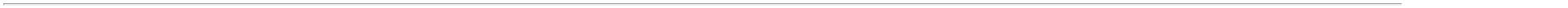 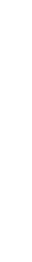 16/06/2023 09:46BionexoKP CLORETO DE SODIO 0,9% 500MLCX/30FR FRESENIUS MEDICAL CARELTDA ENTREGAR DIA 19CLORETO DE SODIO SOL. INJ.KP CLORETO DE SODIO 0,9% 500MLCX/30FR - FRESENIUSEllo DistribuicaoLtda - EppR$0,0000357889220371337765622------111111-R$ 6,3000R$ 1,4500R$ 9,2000R$ 6,30006000 Bolsa1400 Ampola50 Frasco0.9% 500ML - BOLSA - BOLSA;1 ao 4 - Nãoatende acondição deFUROSEMIDA 20MG 2ML C/100 AMPSANTISA LABORATORIOFUROSEMIDA SOL INJ 20 MGML - AMPOLAFUROSEMIDA 20MG 2ML C/100 AMP- SANTISAEllo DistribuicaoLtda - EppR$0,00002FARMACEUTICO S Apagamento/prazo.MANITOL 20% 250ML CX C/50HALEX ISTAR INDUSTRIAFARMACEUTICA LTDA C/50;1 - Não atende acondição depagamento/prazo.MANITOL SOL INJ 20 % 250ML - FRASCOMANITOL 20% 250ML CX C/50 -HALEXISTAREllo DistribuicaoLtda - EppR$0,00005410OPRAZON 40MG PO INJ CX 20FA+20AMP DIL X BLAU FARMACEUTICAS.A.OMEPRAZOL SOL INJ 40MG -AMPOLAEllo DistribuicaoLtda - EppR$0,0000108961364813649OMEPRAZOL SODICO, BLAU---1200 Ampola1200 Frasco3510 BolsaPIPERACILINA + TAZOBACTAMSOLUCAO INJETAVEL -FRASCO 4,5 GPIPERACILINA+TAZOBACTAM4+0,5G CX/10FA QUIMICA HALLERLTDAPIPERACILINA+TAZOBACTAMEllo DistribuicaoLtda - EppR$12,3500R$0,00004+0,5G CX/10FA - HALLERRINGER C/ LACTATO SOL INJKP RINGER LACTATO 500ML CX C/30- FRESENIUSEllo Distribuicao KP RINGER LACTATO 500ML CX C/30R$0,0000R$ 8,0000500ML - BOLSALtda - EppFRESENIUS MEDICAL CARE LTDATotalParcial:14410.0Total de Itens da Cotação: 106Total de Itens Impressos: 7Programaçãode EntregaPreçoUnitário FábricaPreçoProdutoCódigoFabricanteEmbalagemFornecedorComentárioJustificativaRent(%)QuantidadeCARBONATO DE CALCIO 500mg60cpr *M* COTACAO -- VECTORFARMACEUTICA COMERCIO EDISTRIBUICAO LTDAFARMATERMEDICAMENTOSLTDA;1 - Nãorespondeu e-mail R$ 0,5100de homologação.CARBONATO DE CALCIO00MG - COMPRIMIDOCARBONATO DE CALCIO 500mgR$0,0000122339687910083-----CPCPDRUNCP180 Comprimido560cpr *M* COTACAOATENSINA 100mg 30cpr *M*BOEHRINGER -- BOEHRINGERINGELHEIM DO BRASILQUIM.FARM.LTDAFARMATERMEDICAMENTOSLTDA;1 - Não atingefaturamentomínimo.CLONIDINA 0.100MG -COMPRIMIDOATENSINA 100mg 30cpr *M*BOEHRINGERR$0,0000856410289233495142R$ 0,3200R$ 0,8900420 Comprimido160 Comprimido1 FrascoFARMATERMEDICAMENTOSLTDACLORETO DE POTASSIOSLOW-K 600mg 20drg *M* -- UNIAOQUIM.FARM.NAC.S/AR$0,0000SLOW-K 600mg 20drg *M*-600MG - COMPRIMIDODEXAMETASONAMG+NEOMICINA5MG+POLIMB 1MG SOL. OFTAL FR. 5ML -FRASCOFARMATER;1 - Não atende acondição depagamento/prazo.1MAXITROL Col 5ml *M*(C1) ALCON -- ALCON LAB.DO BRASIL LTDAR$22,3500R$0,0000MEDICAMENTOS MAXITROL Col 5ml *M*(C1) ALCONLTDA;1 - Múltiplo deembalagem acimado solicitado. 2 -Não atende aFARMATERMEDICAMENTOSLTDADEXCLORFENIRAMINA 2 MG -COMPRIMIDODEXCLORFENIRAMINA 2mg 20cpr*GENERICO* -- EMS GENERICOSDEXCLORFENIRAMINA 2mg 20cpr*GENERICO*R$0,0000R$ 0,5700120 Comprimidocondição depagamento/prazo.;1 e 2 - Nãorespondeu e-mailde homologação.5e 6 - Nãoatende aIBUPROFENO 600mg 30cpr*GENERICO* -- PRATI, DONADUZZICIA LTDAFARMATERMEDICAMENTOSLTDAIBUPROFENO 600MG -COMPRIMIDOIBUPROFENO 600mg 30cpr*GENERICO*R$0,0000616986-CPcondição depagamento/prazo.R$ 0,720030 Comprimido3,4 e 7 - Nãoatingefaturamentomínimo.;1 e 2 - Nãorespondeu e-mailNEOMICINA+BACITRACINA Pom 15g de homologação.FARMATERMEDICAMENTOSLTDANEOMICINA + BACITRACINAPOMADA TUBO 15GNEOMICINA+BACITRACINA Pom 15g*GENERICO* -- MEDLEY GENERICOSR$R$0,000077979317946--TBCP80 Tubo*GENERICO*3 - Não atende a 10,1500condição depagamento/prazo.;1 - Nãorespondeu e-mailde homologação.2 e 3 - NãoNIFEDIPINA RET 20mg30Cpr(NIFEDIPRESS)*S*MEDQUIMICFARMATERMEDICAMENTOSLTDANIFEDIPINO 20MG LIBERACAOLENTA - COMPRIMIDONIFEDIPINA RET 20mg30Cpr(NIFEDIPRESS)*S*MEDQUIMICR$0,00005005R$ 0,4700420 Comprimido-- MEDQUIMICA IND.FARM.LTDAatende acondição depagamento/prazo.;1 e 2 - Nãoatende aFARMATERMEDICAMENTOSLTDASACCHAROMYCES BOULARDIIREPOFLOR 200mg 6 caps *S* --LEGRANDR$0,00006779--CPCPREPOFLOR 200mg 6 caps *S*VITAMINA B1 300mg 30cpr *S*R$ 4,3200R$ 0,8700156 Capsula200MG CAPSULA - CAPSULAcondição depagamento/prazo.;1 - Nãorespondeu e-mailde homologação.2 - Não atende acondição deFARMATERMEDICAMENTOSLTDATIAMINA 300MG -COMPRIMIDOVITAMINA B1 300mg 30cpr *S* --LAB.NEOQUIMICA COM. IND. LTDAR$0,000010310560180 Comprimidopagamento/prazo.https://bionexo.bionexo.com/jsp/RelatPDC/relat_adjudica.jsp6/9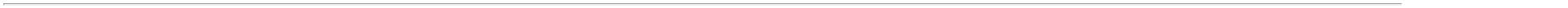 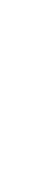 16/06/2023 09:46BionexoTotalParcial:1747.0Total de Itens da Cotação: 106Total de Itens Impressos: 10Programaçãode EntregaPreçoUnitário FábricaPreçoRent(%)ProdutoCódigoFabricanteEmbalagemFornecedorComentárioJustificativaQuantidade;1 - De acordocom portaria deexceçãoRDC67/2007,medicamentoproduzido emescala industrialnão pode sermanipulado.SULFATO DE MAGNESIO 50%-10ML,INJEMED MEDICAMENTOSESPECIAISInjemedMedicamentosEspeciais LtdaSULFATO DE MAGNESIO SOLINJ 50% 10ML - AMPOLAR$0,0000996038-CAIXAAnullR$ 3,9800200 AmpolaTotalParcial:200.0Total de Itens da Cotação: 106Total de Itens Impressos: 1Programaçãode EntregaPreçoUnitário FábricaPreçoProdutoCódigoFabricanteEmbalagemFornecedorComentárioJustificativaRent(%)Quantidade;1 e 2 - NãoLOGMEDrespondeu e-mailde homologação.3 - Não atende acondição deDISTRIBUIDORAE LOGISTICAHOSPITALAREIRELIACIDO VALPROICO 250 MG -EPILENIL - COMPRIMIDO250 MG CAP GEL CT FR VDAMB X 25R$0,0000333786-EPILENIL, BIOLABnullR$ 0,5418200 Comprimidopagamento/prazo.;1 e 2 - Deacordo comportaria deexceçãoLOGMEDDISTRIBUIDORAE LOGISTICAHOSPITALAREIRELIRDC67/2007,medicamentoproduzido emescala industrialnão pode sermanipulado. 3 -Não respondeu e-mail deATROPINA SOL INJ.50MG/ML - 1ML - AMPOLAATROPINA 0.50MG/1ML AMP. INJ.,BLAUR$30,0000R$0,00001329936-CXnull600 Ampola0homologação.;1 e 4 - Nãoatingefaturamentomínimo. 2 -Múltiplo deembalagem acimado solicitado. 3 -Não respondeu e-mail deLOGMEDDISTRIBUIDORAE LOGISTICAHOSPITALAREIRELICAPTOPRIL 25MG -COMPRIMIDOR$0,0000184167-CAPTOPRIL COMP 25MG, GLOBOCAIXAnullR$ 0,0630120 Comprimidohomologação.;1 - Não atende acondição deLOGMEDDISTRIBUIDORAE LOGISTICAHOSPITALAREIRELICARVEDILOL 3.125MG -COMPRIMIDO3,125 MG COM CT BL AL AL X30pagamento/prazo.2 - Não atingefaturamentomínimo.R$0,0000224456619354492766524568101875001-------CARVEGRAN, LEGRANDIONCLOR, PRATI DONADUZZIDOMPERIDONA COMP 10MG, EMSMALEATO DE ENALAPRIL, BELFARGLICONIL, MEDQUIMICAnullnullnullnullnullnullnullR$ 0,1090R$ 3,4000270 ComprimidoLOGMEDCLORETO DE POTASSIO XPE.60MG/ML FR. 100ML -UNIDADE60 MG/ML SOL OR CX 50 FR DISTRIBUIDORAR$,0000PLAS OPC X 100 ML + 50 CPMEDE LOGISTICAHOSPITALAREIRELI-100 Unidade0LOGMEDDISTRIBUIDORAE LOGISTICAHOSPITALAREIRELI;1 - NãoDOMPERIDONA 10MG CPR -COMPRIMIDOR$0,0000CXrespondeu e-mail R$ 0,1134de homologação.210 Comprimido30 Comprimido30 Comprimido80 Frasco;1 - NãoLOGMEDDISTRIBUIDORAE LOGISTICAHOSPITALAREIRELIrespondeu e-mailde homologação.2 - Múltiplo deembalagem acimado solicitado.ENALAPRIL 10 MG -COMPRIMIDOR$0,000010 MG COM CT STR X 30R$ 0,0673R$ 0,0445R$ 5,9700R$ 0,1400LOGMEDDISTRIBUIDORAE LOGISTICAHOSPITALAREIRELIGLIBENCLAMIDA 5 MG -COMPRIMIDO5 MG COM CT BL AL PLASPVC TRANS X 30R$0,00005048-;1 -Não atende acondição deLOGMEDDISTRIBUIDORAE LOGISTICAHOSPITALAREIRELILACTULOSE XPE 667MG/MLLACTULOSE XAROPE 667 MG/ML FR.120 ML, NUTRIEXpagamento/prazo.2 - Não atingefaturamentomínimo.R$0,0000122105098UNIDADE120ML - FRASCOLOGMEDDISTRIBUIDORAE LOGISTICAHOSPITALAREIRELILOPERAMIDA 2 MG -COMPRIMIDOCLORIDRATO DE LOPERAMIDA,GLOBO2 MG COM CT BL AL PLASINC X 12R$0,0000-600 Comprimido;1 e 2 - NãoLOGMEDDISTRIBUIDORAE LOGISTICAHOSPITALAREIRELIrespondeu e-mailde homologação.3 e 4 - NãoQUETIAPINA 25MG -GENERICO EMS -COMPRIMIDOHEMIFUMARATO DE QUETIAPINA,NOVA QUIMICA GENERICOS25 MG COM REV CT BL ALPLAS OPC X 30R$0,00009026728-nullR$ 0,23201410 Comprimidatende acondição depagamento/prazo.TotalParcial:3650.0Total de Itens da Cotação: 106Total de Itens Impressos: 11Programaçãode EntregaPreçoUnitário FábricaPreçoProdutoCódigoFabricanteEmbalagemFornecedorComentárioJustificativaRent(%)Quantidadehttps://bionexo.bionexo.com/jsp/RelatPDC/relat_adjudica.jsp7/9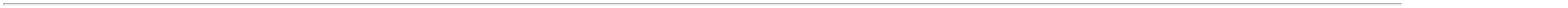 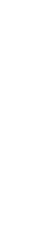 16/06/2023 09:46BionexoMEDCOMBUPIVACAINA 0.5% C/VASOCONSTRITOR 20ML -FRASCO2,5MG/ML + 9,1MCG/ML SOL COMERCIO DEINJ CX 10 EST FA VD TRANS MEDICAMENTOS;1 - Não atende acondição depagamento/prazo.NEOCAINA COM VASOCONSTRITOR,CRISTALIAR$17,9900R$0,00001222235234716469275616069------------20 Frasco7 Frasco/Ampol4000 Frasco/Amp1000 Frasco/Amp120 AmpolaX 20 MLHOSPITALARESLTDAMEDCOMCOMERCIO DEMEDICAMENTOSHOSPITALARESLTDACASPOFUNGINA 50MG -FRASCO/AMPOLA50 MG PO LIOF SOL INJ CT 1FA VD TRANSR$R$BERK, EUROFARMAFAZOLON, BLAU---700,3000 0,0000MEDCOMCOMERCIO DEMEDICAMENTOSHOSPITALARESLTDACEFAZOLINA SOL INJ 1G IV /EV - FRASCO/AMPOLA 1000MG1000 MG PO INJ CX 20 FA VDTRANSR$0,0000R$ 3,6600R$ 3,0300R$ 6,3000R$ 4,6000MEDCOMCOMERCIO DEMEDICAMENTOSHOSPITALARESLTDACEFTRIAXONA PO P/SOL INJ1G - FRASCO/AMPOLA DE1G PO INJ CX 50 FA VDTRANSR$0,00004890AMPLOSPEC, BIOCHIMICOCLONIDIN, CRISTALIAJP FISIOLOGICO, J.P.1000MGMEDCOM150 MCG/ML SOL INJ CX 30 COMERCIO DEEST X AMP VD AMB X 1 ML MEDICAMENTOS;1 - Não atende acondição depagamento/prazo.CLONIDINA SOL INJ 150 MCGML - AMPOLAR$0,000064541(EMB. HOSP.)HOSPITALARESLTDAMEDCOMCOMERCIO DEBOLS PVC SIST FECH X 250 MEDICAMENTOS9MG/ML SOL INJ IV CX 35;1 - Não atende acondição depagamento/prazo.CLORETO DE SODIO SOL. INJ..9% 250ML - BOLSA - BOLSAR$0,0000337751450 Bolsa0MLHOSPITALARESLTDA;1 e 2 - Nãoatende aMEDCOMCOMERCIO DEMEDICAMENTOSHOSPITALARESLTDACLORETO DE SODIO 20% 10ML C200 ISOFARMA - HALEX ISTARINDUSTRIA FARMACEUTICA S.Acondição depagamento/prazo. R$ 0,60243 - Nãorespondeu e-mailde homologação.CLORETO DE SODIO SOL. INJ.R$0,0000335552-CX-400 Ampola20% 10ML - AMPOLAMEDCOMCOMERCIO DEMEDICAMENTOSHOSPITALARESLTDAHEPARINA SODICA SOL INJSUBCUTANEA 5000UI/0,3 ML - 4886AMPOLA5000 UI/0,25 ML SOL INJ CXR$0,0000577845---HEMOFOL, CRISTALIABETACRIS, CRISTALIA----R$ 5,6000300 Ampola10 Ampola1020 Bolsa25 AMP VD INC X 0,25 MLMEDCOMCOMERCIO DEMEDICAMENTOSHOSPITALARESLTDA;1 - Não atende acondição depagamento/prazo.METOPROLOL - SOL INJ1 MG/ML SOL INJ IV CT 10EST X AMP VD TRANS X 5 MLR$17,5900R$0,000013173137281MG/ML 5MLMEDCOM10 MG/ML SOL INFUS IV CX COMERCIO DEMETRONIDAZOL SOL INJ00MG 100ML BOLSA - BOLSAR$0,0000HALEXMINOPHEN, HALEX ISTARENVOL BOLS PLAS PES/PE/PP MEDICAMENTOSTRANS SIST FECH X 100 ML HOSPITALARESLTDA-R$ 4,39005TotalParcial:8327.0Total de Itens da Cotação: 106Total de Itens Impressos: 10Programaçãode EntregaPreçoUnitário FábricaPreçoProdutoCódigoFabricanteEmbalagemFornecedorComentárioJustificativaRent(%)QuantidadeMedcomComercio DeMedicamentosHospit Alares LTdaDIPIRONA INJ 1G 2ML C 120 GENER- TEUTO - LABORATORIO TEUTOBRASILEIRO LTDADIPIRONA SOL INJ 500 MG/ML 2ML - AMPOLA 1000MGR$0,000048115626---CX--R$ 1,100011040 AmpolaMedcomComercio DeMedicamentosHospit Alares LTda;1 e 2 - Nãorespondeu e-mailde homologação.OCTREOTIDA SOL INJ 0.1MG/ML - AMPOLA DE 1ML0,10 MG/ML SOL INJ CT 5AMP VD TRANS X 1 MLR$62,9900R$0,00001842228920OCTRIDE, SUN--30 AmpolaMedcomComercio DeMedicamentosHospit Alares LTdaTRAMADOL SOL INJ 50MG/MLCLORIDRATO DE TRAMADOL (PORT344/98 - LISTA A2), TEUTO BRAS.R$0,0000104CX-R$ 1,69005040 Ampola1ML - AMPOLA 50MGTotalParcial:16110.0Total de Itens da Cotação: 106Total de Itens Impressos: 3Programaçãode EntregaPreçoUnitário FábricaPreçoProdutoCódigoFabricanteEmbalagemFornecedorComentárioJustificativaRent(%)QuantidadeMedlinnHospitalaresLtda - MeOLEO DE COCO EXTRAVIRGEM 500MLOLEO DE COCO EXTRA VIRGEM500ML - SANTO OLEOR$69,0000R$0,00008243334-CXnull-6 UnidadeTotalParcial:6.0Total de Itens da Cotação: 106Total de Itens Impressos: 1https://bionexo.bionexo.com/jsp/RelatPDC/relat_adjudica.jsp8/916/06/2023 09:46BionexoProgramaçãode EntregaPreçoUnitário FábricaPreçoProdutoCódigoFabricanteEmbalagemFornecedorComentárioJustificativaRent(%)Quantidade;1 - Não atende acondição deHIDROCORTISONA PO P/ SOL.INJ. 100 MG - FRASCO100 MG PO LIOF SOL INJ CX50 FA VD TRANSPrestamedHospitalar Eirelipagamento/prazo.2 e 3 - Nãorespondeu e-mailde homologação.R$0,0000595624-ANDROCORTIL, TEUTO BRAS.nullR$ 3,66001200 FrascoTotalParcial:1200.0Total de Itens da Cotação: 106Total de Itens Impressos: 1Programaçãode EntregaPreçoUnitário FábricaPreçoProdutoCódigoFabricanteEmbalagemFornecedorComentárioJustificativaRent(%)Quantidade;1 - De acordocom portaria deexceçãoVASCONCELOSINDUSTRIAFARMACEUTICAE COMERCIOLTDASOL. PARENTERAL: FOSFATO DEPOTASSIO 2 MEQ/ML SOL.INJ CX 50AMP 10 ML - CITOPHARMAINDUSTRIALFOSFATO ACIDO DE POTASSIOSOL INJ 2 MEQ/ML 10ML -AMPOLARDC67/2007,medicamentoproduzido emescala industrialnão pode sermanipulado.R$0,00005119381-AM-R$ 3,7300100 AmpolaTotalParcial:100.0Total de Itens da Cotação: 106Total de Itens Impressos: 1Programaçãode EntregaPreçoUnitário FábricaPreçoProdutoCódigoFabricanteEmbalagemFornecedorComentárioJustificativaRent(%)QuantidadeCOLA DE FIBRINA 2ML ->COLA DE FIBRINA 1ML/2ML -KIT - PARA O USO DENEUROCIRURGIA CONSTITUIUM SISTEMA DE SELANTE DEFIBRINA QUE SIMULA A FASE 29609FINAL DO PROCESSO DECOLAGULAÇÃO DO SANGUECOMPOSTO PORVia Nut -Nutrição Clinicae ProdutosKIT 2 FA VD INC PO LIOF + 2FA DIL X 2 ML + SIST REC EAPLICR$R$35-TISSEEL, BAXTERnull-1 Kit1.056,0000 0,0000HospitalaresFIBRINOGENIO APROTININA,TROMBINA E DILUENTES.TotalParcial:1.0Total de Itens da Cotação: 106Total de Itens Impressos: 1TotalGeral:101147.0Clique aqui para geração de relatório completo com quebra de páginahttps://bionexo.bionexo.com/jsp/RelatPDC/relat_adjudica.jsp9/9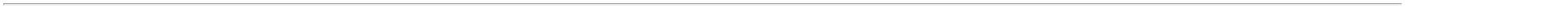 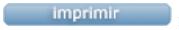 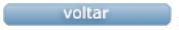 